Кресло мешок «Груша»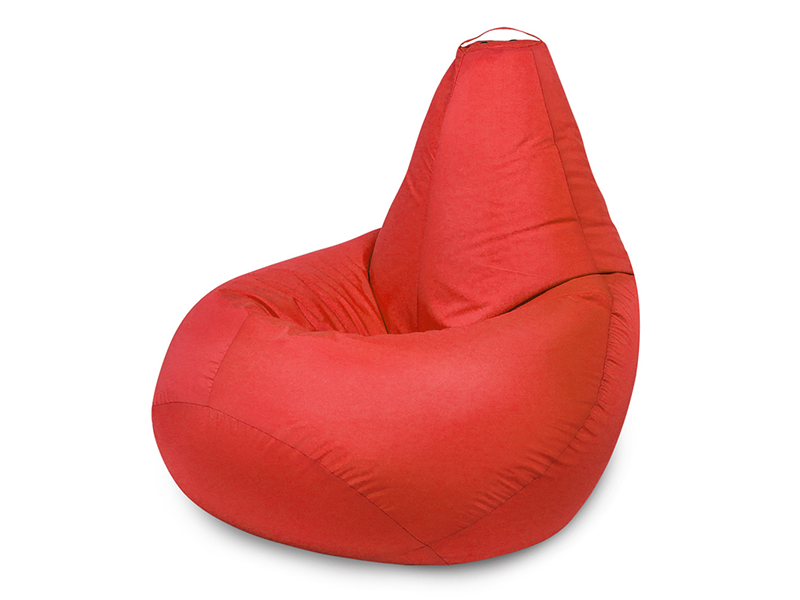 № п/пХарактеристикаЗначение1Кресло мешок «Груша» состоит из 2-х чехлов. Верхний чехол съемный. Внутренний чехол заполнен шариками из пенополистеролаСоответствие2Размеры 85х70х60 см3МатериалТкань Оксфорд, Спанбонд4НаполнительГранулы пенополистерола5Объем160л